Cortonwood Infant and Nursery School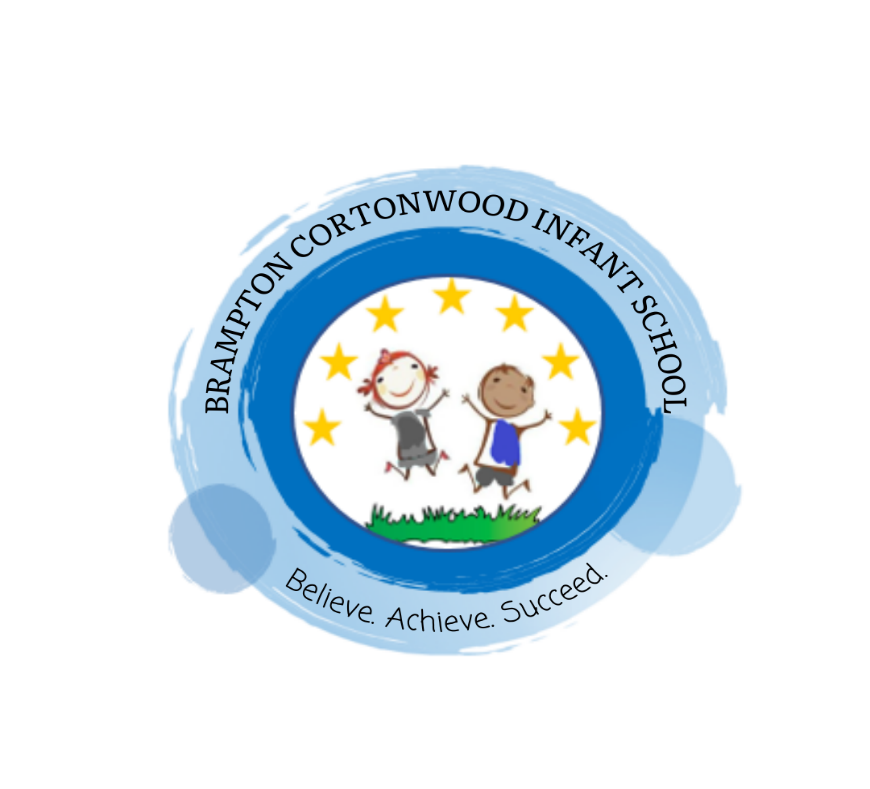 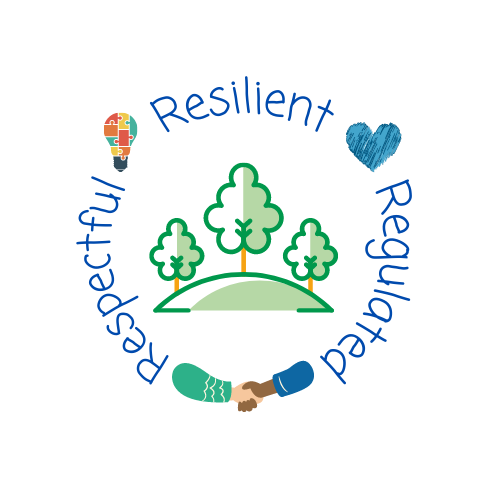 Reading progression of knowledge and skills across Early Years and Key Stage OneSep 2023Progression of knowledge and skills within Reading Intent At Brampton Cortonwood Infant School we are committed to the delivery of excellence in the teaching of Phonics. We aim to develop each child so that they are able to read with fluency as well as develop a love of reading that will stay with them for the rest of their life. We use the systematic and structured Phonics Programme Floppy’s Phonics. Floppy’s Phonics is in line with the Systematic Synthetic Phonics (SSP) teaching principles described in the ‘English programmes of study, for early years and key stages 1 which was statutory from September 2014. Not all words in the English language comply to the rules of phonics so we also teach so-called ‘sight words’ and ‘common exception words’ by repetition, retrieval and emphasising which parts of the word doesn’t comply to the rule of phonics so that children are able to build an attached memory to those words. This will aid with fluency and speed when children are reading.We give high priority to reading, our children are exposed to a range of high-quality texts, and there are areas around school where children are encouraged to enjoy reading for pleasure. All children visit the school library weekly and choose a book that they are interested in. This may be a book that they are able to read independently or a book that can be enjoyed with parent support. When children are able to blend they have access to individually levelled phonically decodable online reading books at home and in school, the children also have a school reading book that is a phonically decodable book that matches their Floppy’s Phonics reading level. Once a child has completed a Floppy’s Phonics reading level, they are able to select a book from the appropriate book band level that matches their own reading level. All children read during Floppy’s Phonics sessions and are individually heard read at least once a week by a member of staff In Years 1 and 2 children have guided reading sessions five times a week with a focus on comprehension.In F1 our children’s reading journey begins with Guided Talk sessions. This involves the children using wordless picture books to practise key skills like how to hold a book and turn a page and how to track from left to right when looking at the sequence of pictures. In these sessions the children talk about what they can see, with an adult, and share their thoughts and opinions about what they think might be happening in the story. In F2, at the appropriate point within the Autumn or Spring term based on the cohort’s current reading ability, the children begin group guided reading sessions. These sessions focus on comprehension with an element of phonic decoding as appropriate. This also is an opportunity for children to be exposed to their ‘sight words’ which they are encouraged to spot within the text they are reading. Quality story sessions are timetabled in daily and there is an emphasis on developing a love of books, vocabulary and understanding, which is evident within classroom reading areas that display specific class texts and a book of the week.We want all our children to be fluent readers –regardless of their starting point and barriers to learning. For those children identified as working below the expected standard in reading, the school provides further support in various ways. Such as offering ‘keep up’ sessions to encourage reluctant readers to engage with reading and ‘catch up’ sessions alongside key staff who are trained to delivering a Floppy’s Phonics ‘catch up’ programme tailored to meeting the specific needs of those children requiring such a programme.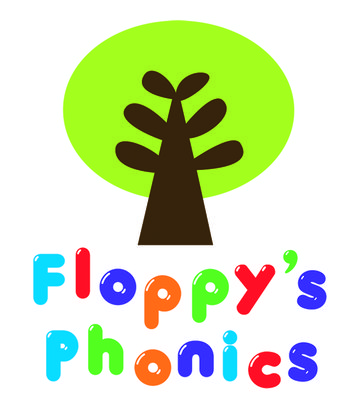 Floppy’s Phonics sounds progressionFridays- consolidation day, high frequency words/ common exception words teachingBy the end of ____ the children should be able to read and write:Floppy’s Phonics Guide Teaching resources loginUsername hstewart@bc.jmat.org.ukPassword Cortonwood1!Floppy’s Phonics Guide – Level 1 / F2                                                                         Day 1 of new sound (focus on reading)Floppy’s Phonics Guide – Level 1 / F2                                                                         Day 2 of new sound (focus on spelling/writing)Book banding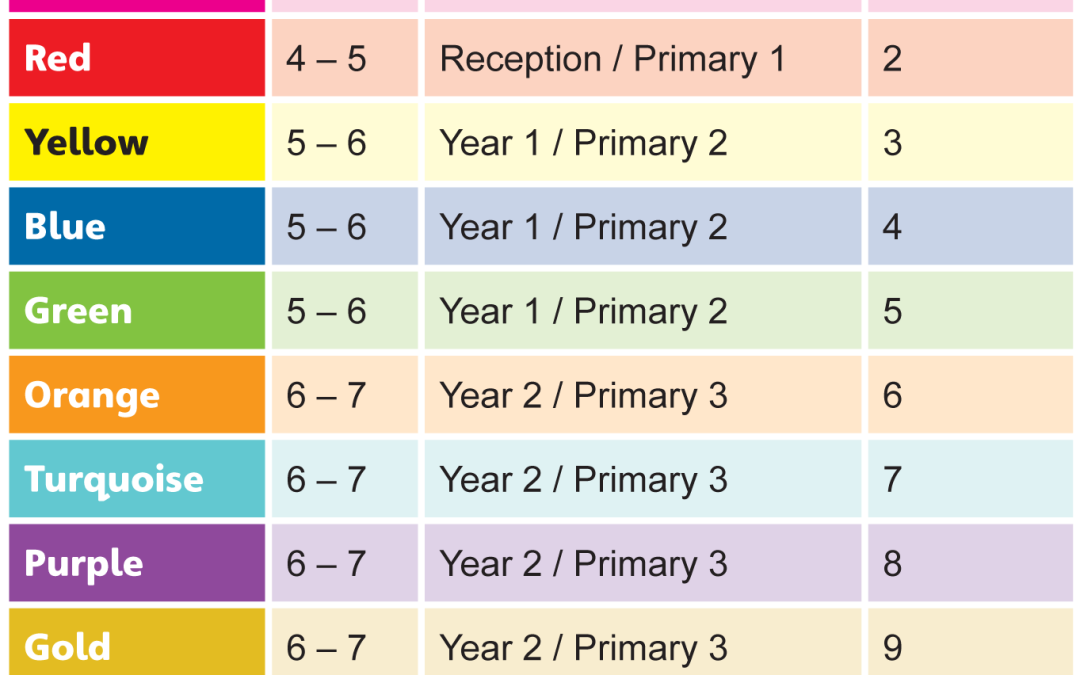 Reading Domains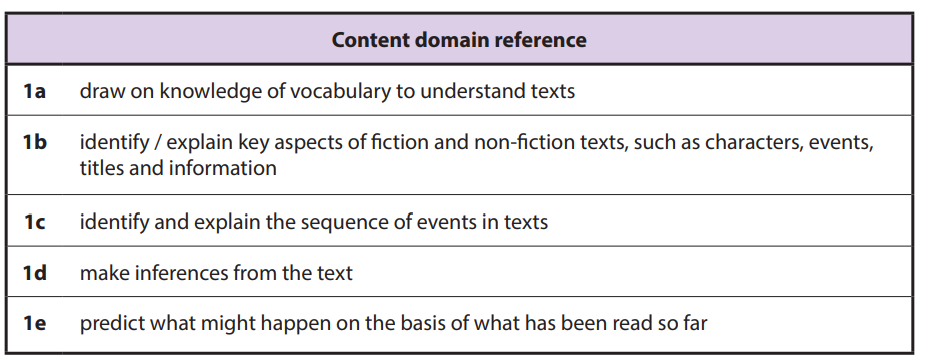 Appendix 1Name:________________	Date: 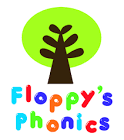 Say the sounds assessment.Appendix 2School Reading RecordName…………………………………………….Class ……………………………………………….Appendix 3Guided Reading: Group                        W.c:			Text: Craig Saves the Day BlueAppendix 4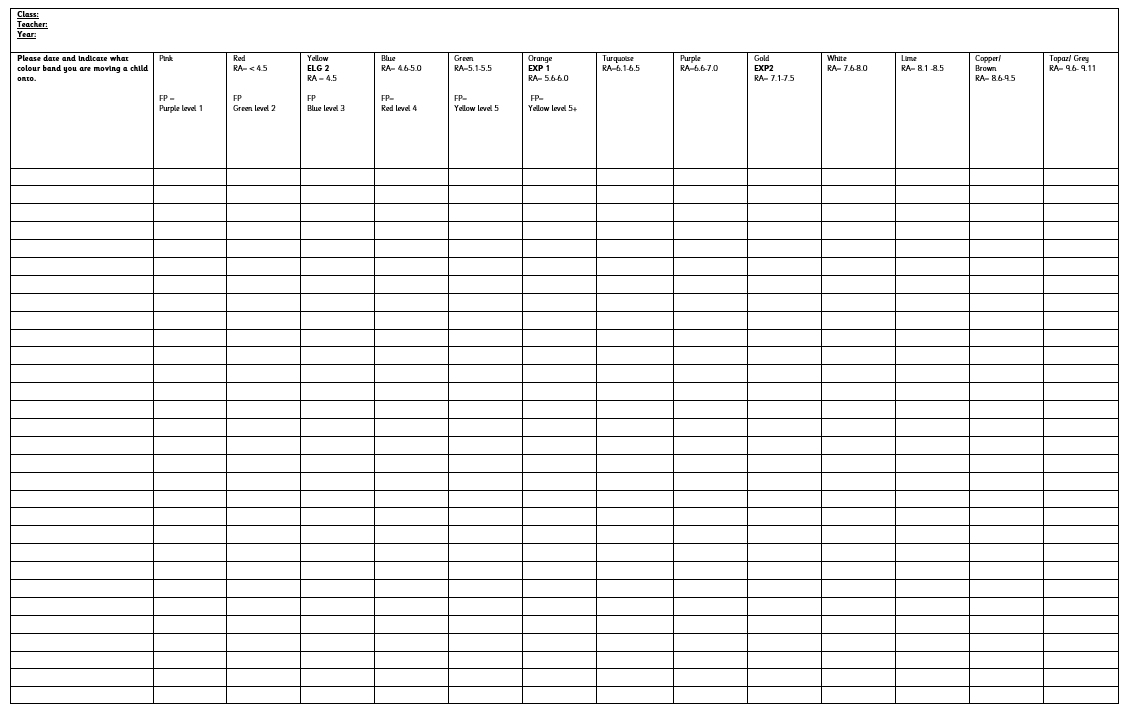 Appendix 52 week rolling program teacher and TA role switch ReadingReadingReadingReadingStrand Word Reading ComprehensionComprehensionSmarties and F1Children will know how to…Composite:Learning that print has meaning and can have different purposesLearning that we read English text from left to right and from top to bottomLearning the names of the different parts of a bookSpot and suggest rhymesCount or clap syllables in a wordRecognise words with the same initial sound, such as money and motherRead individual letters by saying the sounds for themBlend sounds into words, so that they can read short words made up of known letter– sound correspondences.Read some letter groups that each represent one sound and say sounds for them.Engage in extended conversations about stories, learning new vocabularyEngage in extended conversations about stories, learning new vocabularySmarties and F1Children will know how to…Components:Guided talkPhonics sessions (environmental sounds)Tiny talkersStory timeComponents:Guided talkPhonics sessions (environmental sounds)Tiny talkersStory timeComponents:Guided talkPhonics sessions (environmental sounds)Tiny talkersStory timeF2Children will know/ know how to…Composite:Read individual letters by saying the sounds for them.Blend sounds into words, so that they can read short words made up of known letter– sound correspondencesRead some letter groups that each represent one sound and say sounds for them.Read a few common exception words matched to the school’s phonic programme.Read simple phrases and sentences made up of words with known letter–sound correspondences and, where necessary, a few exception wordsRe-read these books to build up their confidence in word reading, their fluency and their understanding and enjoyment.Say a sound for each letter in the alphabet and at least 10 digraphs;Read words consistent with their phonic knowledge by sound-blending;Read aloud simple sentences and books that are consistent with their phonic knowledge, including some common exception wordsComposite:Demonstrate understanding of what has been read to them by retelling stories and narratives using their own words and recently introduced vocabulary;Anticipate – where appropriate – key events in stories; Use and understand recently introduced vocabulary during discussions about stories, non-fiction, rhymes and poems and during role-play.Participate in discussions about what it read to them, taking turns and listening to what others dayExplain clearly their understanding of what is read to themComposite:Demonstrate understanding of what has been read to them by retelling stories and narratives using their own words and recently introduced vocabulary;Anticipate – where appropriate – key events in stories; Use and understand recently introduced vocabulary during discussions about stories, non-fiction, rhymes and poems and during role-play.Participate in discussions about what it read to them, taking turns and listening to what others dayExplain clearly their understanding of what is read to themF2Children will know/ know how to… Components:Daily phonics sessionsPoetry basketStory timeIndividual readersHome book/library bookChildren will learn the following common exception words:a     the    to     of   are   my   go   no   me   he  she   we   be   you   is    was    IExpected book band coverage:pink, red, yellowChildren will learn the following common exception words:a     the    to     of   are   my   go   no   me   he  she   we   be   you   is    was    IExpected book band coverage:pink, red, yellowStrandWord ReadingWord ReadingComprehension Year 1Children will know/ know  how to…Compositeapply phonic knowledge and skills as the route to decode words respond speedily with the correct sound to graphemes (letters or groups of letters) for all 40+ phonemes, including, where applicable, alternative sounds for graphemesread accurately by blending sounds in unfamiliar words containing GPCs that have been taughtread common exception words, noting unusual correspondences between spelling and sound and where these occur in the word read words containing taught GPCs and –s, –es, –ing, –ed, –er and –est endingsread other words of more than one syllable that contain taught GPCsread words with contractions [for example, I’m, I’ll, we’ll], and understand that the apostrophe represents the omitted letter(s)read aloud accurately books that are consistent with their developing phonic knowledge and that do not require them to use other strategies to work out wordsre-read these books to build up their fluency and confidence in word reading.Compositeapply phonic knowledge and skills as the route to decode words respond speedily with the correct sound to graphemes (letters or groups of letters) for all 40+ phonemes, including, where applicable, alternative sounds for graphemesread accurately by blending sounds in unfamiliar words containing GPCs that have been taughtread common exception words, noting unusual correspondences between spelling and sound and where these occur in the word read words containing taught GPCs and –s, –es, –ing, –ed, –er and –est endingsread other words of more than one syllable that contain taught GPCsread words with contractions [for example, I’m, I’ll, we’ll], and understand that the apostrophe represents the omitted letter(s)read aloud accurately books that are consistent with their developing phonic knowledge and that do not require them to use other strategies to work out wordsre-read these books to build up their fluency and confidence in word reading.Composite:develop pleasure in reading, motivation to read, vocabulary and understanding by:listening to and discussing a wide range of poems, stories and non-fiction at a level beyond that at which they can read independentlybeing encouraged to link what they read or hear read to their own experiencesbecoming very familiar with key stories, fairy stories and traditional tales, retelling them and considering their particular characteristics recognising and joining in with predictable phraseslearning to appreciate rhymes and poems, and to recite some by heartdiscussing word meanings, linking new meanings to those already knownunderstand both the books they can already read accurately and fluently and those they listen to by:drawing on what they already know or on background information and vocabulary provided by the teacherchecking that the text makes sense to them as they read and correcting inaccurate readingdiscussing the significance of the title and eventsmaking inferences on the basis of what is being said and done predicting what might happen on the basis of what has been read so farYear 1Children will know/ know  how to…Components: daily phonics sessionsindividual readersguided reading sessionsstory timehome book/library bookreading for pleasure sessionscommon exception word lesson weeklyChildren will learn the following common exception words:Do   today   said   says  are   were   his   has   your   they   so   by   here   there where   love   some   come   one   once   ask   friend   school   put   push   pull   full   house   outExpected book band coverage:blue, green, orangeChildren will learn the following common exception words:Do   today   said   says  are   were   his   has   your   they   so   by   here   there where   love   some   come   one   once   ask   friend   school   put   push   pull   full   house   outExpected book band coverage:blue, green, orangeStrandWord ReadingWord ReadingComprehension Year 2Children will know/ know how to….Composite:continue to apply phonic knowledge and skills as the route to decode words until automatic decoding has become embedded and reading is fluentread accurately by blending the sounds in words that contain the graphemes taught so far, especially recognising alternative sounds for graphemesread accurately words of two or more syllables that contain the same graphemes as aboveread words containing common suffixesread further common exception words, noting unusual correspondences between spelling and sound and where these occur in the wordread most words quickly and accurately, without overt sounding and blending, when they have been frequently encounteredread aloud books closely matched to their improving phonic knowledge, sounding out unfamiliar words accurately, automatically and without undue hesitationre-read these books to build up their fluency and confidence in word reading.Composite:continue to apply phonic knowledge and skills as the route to decode words until automatic decoding has become embedded and reading is fluentread accurately by blending the sounds in words that contain the graphemes taught so far, especially recognising alternative sounds for graphemesread accurately words of two or more syllables that contain the same graphemes as aboveread words containing common suffixesread further common exception words, noting unusual correspondences between spelling and sound and where these occur in the wordread most words quickly and accurately, without overt sounding and blending, when they have been frequently encounteredread aloud books closely matched to their improving phonic knowledge, sounding out unfamiliar words accurately, automatically and without undue hesitationre-read these books to build up their fluency and confidence in word reading.Composite:develop pleasure in reading, motivation to read, vocabulary and understanding by:listening to, discussing and expressing views about a wide range of contemporary and classic poetry, stories and non-fiction at a level beyond that at which they can read independentlydiscussing the sequence of events in books and how items of information are relatedbecoming increasingly familiar with and retelling a wider range of stories, fairy stories and traditional talesbeing introduced to non-fiction books that are structured in different waysrecognising simple recurring literary language in stories and poetry discussing and clarifying the meanings of words, linking new meanings to known vocabularydiscussing their favourite words and phrasescontinuing to build up a repertoire of poems learnt by heart, appreciating these and reciting some, with appropriate intonation to make the meaning clearunderstand both the books that they can already read accurately and fluently and those that they listen to by:drawing on what they already know or on background information and vocabulary provided by the teacherchecking that the text makes sense to them as they read and correcting inaccurate readingmaking inferences on the basis of what is being said and doneanswering and asking questionspredicting what might happen on the basis of what has been read so farparticipate in discussion about books, poems and other works that are read to them and those that they can read for themselves, taking turns and listening to what others sayexplain and discuss their understanding of books, poems and other material, both those that they listen to and those that they read for themselvesYear 2Children will know/ know how to….Components: daily phonics sessionsindividual readersguided reading sessionsstory timehome book/library bookreading for pleasure sessionscommon exception word lesson weeklyChildren will learn the following common exception words:Floor   door   poor   because   find   kind   mind   behind   child   children   wild   climb   most   only   both   old   cold   gold   hold   told   every   everybody   even   great   break   steak    pretty   beautiful   after   fast   past   last   father   class   grass   pass   plant   path   bath   hour   move   prove   improve   sure   sugar   eye   could   should   would   who   whole   any   many   clothes   busy   people   water   again   half   money   Mr   Mrs  parents  ChristmasExpected book band coverage:turquoise, purple, gold (white, lime, brown, grey)Children will learn the following common exception words:Floor   door   poor   because   find   kind   mind   behind   child   children   wild   climb   most   only   both   old   cold   gold   hold   told   every   everybody   even   great   break   steak    pretty   beautiful   after   fast   past   last   father   class   grass   pass   plant   path   bath   hour   move   prove   improve   sure   sugar   eye   could   should   would   who   whole   any   many   clothes   busy   people   water   again   half   money   Mr   Mrs  parents  ChristmasExpected book band coverage:turquoise, purple, gold (white, lime, brown, grey)Sounds taughtDecodable booksLevel 1LilacAt the Farm: Out in Town, Fun at school, at Home; At the Park; At the Match, At the Concert; At the Carnival,  At the Seaside, At the Market, At the Party, At the Wildlife ParkLevel 1+ Pinks a t p i n m d g o c k ck e u r h b f ff l ll ssCatsPopA big MessBig Bad BugHatsMudLevel 2 Greenj v w book 7x y z book 8zz qu ch book 9 sh th ng book 10QuizA Robin’s EggJackBang the GongPosh ShopsThe Zip Level 3 Blueai, ee, igh book 13 oa, oo, oo, book 14 ar, or, ur, book 15ow, oi, ear book 16air, er, er book 17Leek HotpotQueen’s MaidA Bark in the NightToads in the RoadSilver Foil RocketChairs in the AirLevel 4 RedRevising and blendingCVCC CCVC phonicsa e i o u s t p n m d g c k ck r h b f ff l ll le ss j v w x y z zz qu ch sh th ng nk ai ee igh oa oo o oar or ur ere r ow oi ear air book 19,20ay, a-e, book 21, 25y, ie, ea, e-e book 21, 25ie, i-e book 21, 26ow, oe, o-e book 22, 26u-e, ue, ew book 18, 29ue, ew, u-e book 18, 29oy book 21, 30ou book 22aw, au, ore book 30, 36ir book 23, 31nk, tch, ve book 11, 12are, ear  book 35/e/ ea book 27, 24  wh, ph book 11, 32-ed book 24Painting the LoftThe Lost ChimpThe Crab DragonCrunch!Green Planet KidsNo Tricks Gran! The GaleRowing BoatsMr Scroop’s SchoolPlease do not SneezeThe Missing CrystalThe Haunted HouseLevel 5 Gold (SPAG)j, dge  -ge, g book 11, 28,s, ci, ce, cy book 27n, kn, gn book 35r, wr book 35l, ll, le, el, al, il book 28igh, ie, i-e, y, book 26u, o book 31ee, ea, y, e-e, ie, ey book 25o, a book 31er, ir, ur, or book 23, 31or, aw, au, ore, ar book 23, 30sh, tion book 34ai, ay, a-e, a, ea, ey, ea book 25red= taught in previous levelsOrange and aboveF2 a     the    to     of   are   my   go   no   me   heshe   we   be   you   is    was    IYear 1 Do   today   said   says  are   were   his   has   your   they   so   by   here   there where   love   some   come   one   once   ask   friend   school   put   push   pull   full   house   outYear 2Floor   door   poor   because   find   kind   mind   behind   child   children   wild   climb   most   only   both   old   cold   gold   hold   told   every   everybody   even   great   break   steak    pretty   beautiful   after   fast   past   last   father   class   grass   pass   plant   path   bath   hour   move   prove   improve   sure   sugar   eye   could   should   would   who   whole   any   many   clothes   busy   people   water   again   half   money   Mr   Mrs  parents  ChristmasYear 2Floor   door   poor   because   find   kind   mind   behind   child   children   wild   climb   most   only   both   old   cold   gold   hold   told   every   everybody   even   great   break   steak    pretty   beautiful   after   fast   past   last   father   class   grass   pass   plant   path   bath   hour   move   prove   improve   sure   sugar   eye   could   should   would   who   whole   any   many   clothes   busy   people   water   again   half   money   Mr   Mrs  parents  ChristmasRevisit – previous level sounds Past sounds (not pictures on the card), spot the sound and read the words (At pace) Review – most recent weekly soundSounds of the week- say the sounds and the pictures.Left hand- back to children oral segment the picture cue. Turn over to oral segment the words. TeachThe new sound and the pictureSay picture name and practise saying todays sound and where it is in the word of the image. YSIS (my turn, your turn)look at the freeze and sound mats (mention other alternatives of that sound)Orally blend the words on the card, say the word slowly, pinch the sounds on your left hand that make up that word.Learning book (electronic)Look at the book page discuss who, what, why, whenOral blend the words on the boardAlien words (practice reading some nonsense words) (MOVE TO TABLE) spell words with your *new* sound. Children at the end of level 4 should spell a range of words with different alternate graphemes and have to select the correct grapheme (ay, ai, a-e)Spell the words on the chip icon (children record in their book)Count the sounds and teacher to make dashes on the whiteboard for the sounds in a word, children give the sounds to the teacher to fill in.Check the soundsRe-write the word without dashes and say each name. Tick and Fix (children write the word correct at the side without dashes).  Practise Worksheet (word bank)Spot today’s grapheme by underlining the grapheme in every word. (children say the phoneme as they underline each grapheme).Sound out and blend the words for reading (encourage where appropriate children to read without blending)Once blended correctly, children can tick the words and cross the words they can’t read. Children to circle any words they don't understand the meaning of.Whole class blending of words that children have crossed and discuss the meaning of the words children have circled.  Apply Cumulative textGrapheme search linked to today’s soundsUnderline todays grapheme in the words. Read the sentence stripDraw a picture linked to the sentences on strip (assessment purpose for reading and understanding) Hold a sentence/ teacher dictation of pre-thought of sentence Whole class to spell the sentence back to the teacher once they have written it then children to tick and fix sentence in their book.   Consolidation Use the cumulative text in the book Revisit – previous level sounds Past sounds (not pictures on the card), spot the sound and read the words (At pace) Review – most recent weekly soundSounds of the week- say the sounds and the pictures.Left hand- back to children oral segment the picture cue. Turn over to oral segment the words. TeachThe new sound and the pictureSay picture name and practise saying todays sound and where it is in the word of the image.Magic writing, look at the freeze and look at the alphabetic code (mention other alternatives of that sound)Spelling the words on the card, say the word slowly, pinch the sounds on your left hand that make up that word.Count the sounds and ask where you can hear the new sound that you are learning.Learning book (electronic)Look at the book page discuss who, what, why, whenOral blend the words on the boardIf applicable segment some additional CVC words. Practise Say the sounds posterSay the sounds on the poster sheet (in plastic wallet), model pointing to each sound and saying it – can you point spot the new sound we are learning?In books (carpet):WorksheetRead sounds by pointing to each one in turn.Sound out and blend the words for reading (encourage where appropriate children to read without blending (Hold it in your head)Adults to move round the room listening to children saying the sounds and segmenting and blending words and tick with their green marking pen.Whole class blending of words that children have struggled with. Apply Cumulative textGrapheme search linked to today’s soundsRead the text strips (1)Adults to move round the room listening to children reading the sentence and tick with their green marking pen.Whole class reading of sentence with children pointing to words and reading along with the adult. Consolidation Use the cumulative text in the book Revisit – previous level sounds Past sounds (not pictures on the card), spot the sound and read the words (At pace) Review – most recent weekly soundSounds of the week- say the sounds and the pictures.Left hand- back to children oral segment the picture cue. Turn over to oral segment the words. Teach(this will be quicker as  you introduced it yesterday)The new sound and the pictureSay picture name and practise saying todays sound and where it is in the word of the image.Magic writing, look at the freeze and look at the alphabetic code (mention other alternatives of that sound)Spelling the words on the card, say the word slowly, pinch the sounds on your left hand that make up that word.Count the sounds and teacher to make dashes on the whiteboard for the sounds in a word, children give the sounds to the teacher to fill in.Learning book (electronic)Look at the book page discuss who, what, why, whenOral blend the words on the boardPractise In books (at tables) spell the words on the board (children record in their book):Spot today’s grapheme by underlining it (yesterday’s sheet)Model using dashes to write first word (do all together)Sound out word for spelling, count the sounds and get children to draw the correct amount of dashes. Children to spell the word using dashesCheck the soundsRe-write the word without dashes and say each sound. Tick or fix.Apply Cumulative textSay dictated sentence (2)Count the words Whole class to spell the sentence back to the teacher, once they have written it then children to tick and fix sentence in their book.   Consolidation Use the cumulative text in the book DateLevel and Band BookpagestarwishStaff member Introduction3 min Introduce key learning objectives.Discuss key aspects of the book e.g genre, author, illustrator, title, blurb and front and back cover.Walk through the book introducing children to tricky words and focus phonemes e.g. ai, ay, a-e, a, eeFamiliarise children with new vocabulary and unfamiliar ideas e.g. leaders, days out, campingTricky words: said so out she was the meIntroduce key learning objectives.Discuss key aspects of the book e.g genre, author, illustrator, title, blurb and front and back cover.Walk through the book introducing children to tricky words and focus phonemes e.g. ai, ay, a-e, a, eeFamiliarise children with new vocabulary and unfamiliar ideas e.g. leaders, days out, campingTricky words: said so out she was the meIntroduce key learning objectives.Discuss key aspects of the book e.g genre, author, illustrator, title, blurb and front and back cover.Walk through the book introducing children to tricky words and focus phonemes e.g. ai, ay, a-e, a, eeFamiliarise children with new vocabulary and unfamiliar ideas e.g. leaders, days out, campingTricky words: said so out she was the meIntroduce key learning objectives.Discuss key aspects of the book e.g genre, author, illustrator, title, blurb and front and back cover.Walk through the book introducing children to tricky words and focus phonemes e.g. ai, ay, a-e, a, eeFamiliarise children with new vocabulary and unfamiliar ideas e.g. leaders, days out, campingTricky words: said so out she was the meIntroduce key learning objectives.Discuss key aspects of the book e.g genre, author, illustrator, title, blurb and front and back cover.Walk through the book introducing children to tricky words and focus phonemes e.g. ai, ay, a-e, a, eeFamiliarise children with new vocabulary and unfamiliar ideas e.g. leaders, days out, campingTricky words: said so out she was the meKey LearningPoints5 minCheck recognition of tricky/unfamiliar words or word endings Model blending and segmenting and then quick flash to encourage children to read known words from memory.Check recognition of tricky/unfamiliar words or word endings Model blending and segmenting and then quick flash to encourage children to read known words from memory.Check recognition of tricky/unfamiliar words or word endings Model blending and segmenting and then quick flash to encourage children to read known words from memory.Check recognition of tricky/unfamiliar words or word endings Model blending and segmenting and then quick flash to encourage children to read known words from memory.Check recognition of tricky/unfamiliar words or word endings Model blending and segmenting and then quick flash to encourage children to read known words from memory.IndependentReading10minSet a purpose for reading and focus on key questions that will be discussed after reading. The children will then read quietly at own pace while the teacher listens to individuals in turn.  Prompt and praise good strategies especially those that are objective specific. (PTO)  Independent task for those who have finished –  WB and pen- find words containing todays graphemeSet a purpose for reading and focus on key questions that will be discussed after reading. The children will then read quietly at own pace while the teacher listens to individuals in turn.  Prompt and praise good strategies especially those that are objective specific. (PTO)  Independent task for those who have finished –  WB and pen- find words containing todays graphemeSet a purpose for reading and focus on key questions that will be discussed after reading. The children will then read quietly at own pace while the teacher listens to individuals in turn.  Prompt and praise good strategies especially those that are objective specific. (PTO)  Independent task for those who have finished –  WB and pen- find words containing todays graphemeSet a purpose for reading and focus on key questions that will be discussed after reading. The children will then read quietly at own pace while the teacher listens to individuals in turn.  Prompt and praise good strategies especially those that are objective specific. (PTO)  Independent task for those who have finished –  WB and pen- find words containing todays graphemeSet a purpose for reading and focus on key questions that will be discussed after reading. The children will then read quietly at own pace while the teacher listens to individuals in turn.  Prompt and praise good strategies especially those that are objective specific. (PTO)  Independent task for those who have finished –  WB and pen- find words containing todays graphemeContent Domains1a draw on knowledge of vocabulary to understand texts1b identify / explain key aspects of fiction and non-fiction texts, such as characters, events, titles and information1c identify and explain the sequence of events in texts1d make inferences from the text1e predict what might happen on the basis of what has been read so farQuestionsWhat is a leader?Which team was Wilf in?What happens at the end of the story?Why did they have to wait for Craig?Look at the cover and title.  What do you think will happen in this story?GroupsMondayTuesdayWednesdayFridayChip  (LA)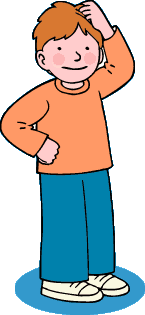 Teacher group(Chip)TA– Listen to child read individual book(chip)PleasureIndependentRead of guided reading bookBiff (LA/MA)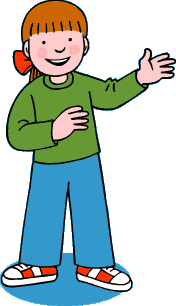 Independent read of guided reading bookTeacher group(Biff)TA– Listen to child read individual book(Biff)PleasureWilma (MA)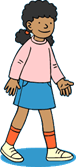 PleasureIndependentRead of guided reading bookTeacher group(Wilma)TA – Listen to child read individual book(Wilma)Wilf (HA)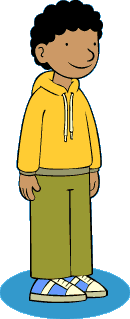 TA – Listen to child read individual book(Wilf)PleasureIndependentRead of guided reading bookTeacher group(Wilf)